ПРЕДМЕТ: Појашњење конкурсне документације за јавну набавку - Услуга Надзорног органа у току извођења радова – Инжењер на Пројекту „Модернизација и реконструкција мађарско-српске железничке пруге на територији Републике Србије, деоница Београд Центар – Стара Пазова“, ЈН број: 10/2019.У складу са чланом 63. став 2. и став 3. Закона о јавним набавкама („Службени гласник Републике Србије“, бр. 124/12, 14/15 и 68/15), објављујемо следећи одговор, на питање:Питање број 1:Активности Пружаоца услуга везане су за реализацију “Комерцијалног уговора”, стога имплементација Уговора зависи од тока реализације “Комерцијалног уговора”. С тим у вези, а у светлу уговорних казни предвиђених чланом 16, молимо Вас да потврдите: да Пружалац услуга неће бити сматран одговорним уколико не пружи услуге у предвиђеном року (31.12.2021.) услед околности које му се не могу приписати, као што је реализација Комерцијалног уговора, нечињење или кршење обавеза од стране трећих страна или грађевинске фирме; да ће Пружалац услуга имати право на продужење рока и додатну накнаду у случају кашњења завршетка услуга услед било какве варијације, сметње или спречености која је проузрокована или се може приписати Клијенту, грађевинској фирми, трећој страни или ванредном догађају. Одговор на питање број 1:Дана 31.12.2021.  године  истећи  ће  уговор  о  вршењеу  стручног  надзора.За сва питања која нису предвиђена овим Уговором, примењиваће се релевантне одредбе Закона о планирању и изградњи, Закона о облигационим односнма: Закона о безбедности и интероперабилности железнице и остблих релевантних прописа Републике Србије. Питање број 2:Формулација уговора се односи на “ФИДИК Инжењера”, али се не наводи конкретна ФИДИК књига и издање. Молимо Вас да потврдите (или исправите) наше схватање да улога Пружаоца услуга одговара ФИДИК Инжењеру у складу са ФИДИК Условима уговора за грађевинске и инжењерске радове које је пројектовао Инвеститор (хармонизовано издање 2005.). Молимо Вас да појасните да ли су и које ФИДИК књиге применљиве на Уговор.Одговор на питање број 2:Примењив  је ФИДИК Услови уговарања за постројење и пројектовање — изградњу, прво издање из 1999. године.Питање број 3:Имајући у виду Ваше непотпуне одговоре на питања број 4 и 5 из Појашњења конкурсне документације број 5, молимо Вас да јасно одговорите да ли у случају немогућности усаглашавања ставова Сручног надзора и Наручиоца, Стручни надзор није у обавези да поступи по налогу Наручиоца. У супротном, молимо Вас потврдите да Стучни надзор нема одговорност за евентуално проузроковану штету и кашњења, те да ће му у случају продужетка трајања Уговора из истих разлога, бити омогућено адекватно повећање Уговорне вредности. Одговор на питање број 3: У  наведеном  случају примењиваће се релевантне одредбе Закона о планирању и изградњи, Закона о облигационим односнма: Закона о безбедности и интероперабилности железнице и осталих релевантних прописа Републике Србије.Питање број 4:Имајући у виду Ваш одговор на питање број 6 из Појашњења конкурсне документације број 5, молимо Вас да потврдите да ће Стручни надзор фактурисати услуге месечно. У супотном, уколико фактурисање услуга Стручног надзора зависи од фактурисања Извођача радова, молимо Вас да појасните каква је динамика фактурисања Извођача радова? Одговор на питање број 4:Предвиђена  динамика  фактурисања  Извођача  је  сходно  напредовању  радова  на  градилишту,што  подразумева  месечно  испостављање  привремених  ситуација.У  случају  да Извођач  не  испостави  неку  месечну  привремену  ситуацију ,стручни  надзор  може  да  фактурише  своје  услуге  за  тај  месец уз  достављање  оверених  листова  грађевинске  књиге  за  изведене  радове у том месецу.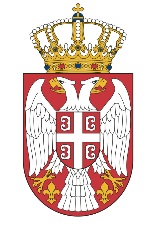   МИНИСТАРСТВО ГРАЂЕВИНАРСТВА,  МИНИСТАРСТВО ГРАЂЕВИНАРСТВА,САОБРАЋАЈА И ИНФРАСТРУКТУРЕСАОБРАЋАЈА И ИНФРАСТРУКТУРЕБрој: 404-02-22/11/2019-02Број: 404-02-22/11/2019-02Датум: 13.05.2019. годинеДатум: 13.05.2019. годинеНемањина 22-26, БеоградНемањина 22-26, Београд